					       PROPERTY MAINTENANCE 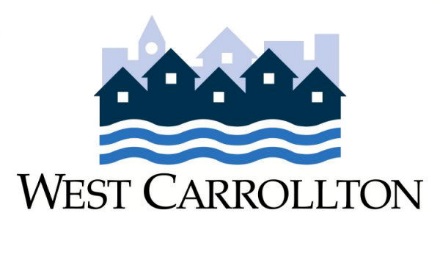                                                     GRANT PROGRAM 						  APPLICATION FORM Property Address ____________________________________________________________________Applicant Name  _____________________________________________________________________Description of work to be completed: ___________________________________________________					___________________________________________________Social Security Number ________ - ________ - _______	Date of birth: ____________________Disabled head of household?    Yes _______	No _______If yes, nature of disability: _____________________________________________________________Home phone: _____________________	Work (or other phone): _________________________Total number in applicant’s household: _______________________Below, list each household member starting with the applicant’s name first then list from oldest person to youngest person.Applicant Agreement: 	I will obtain all necessary permits prior to completing repairs and provide documentation of payment for reimbursable expenses and any other documentation as required by the City.  Reimbursement will be made after the completion of the repairs and satisfactory inspection by the City._____________________________________________________		__________________________________ Applicant’s Signature						DateApproved? Yes _______   No _______    Reason: __________________________________________NameRelationship to ApplicantAgeMonthly IncomeIncome Source(See below)Income Source:  Job, Social Security, ADC, Child Support, etc.  Enter “none” if person has no income. Attach at least one document (pay stub, W-2, etc.) showing source of and amount of income, if applicable, for each person.Income Source:  Job, Social Security, ADC, Child Support, etc.  Enter “none” if person has no income. Attach at least one document (pay stub, W-2, etc.) showing source of and amount of income, if applicable, for each person.Income Source:  Job, Social Security, ADC, Child Support, etc.  Enter “none” if person has no income. Attach at least one document (pay stub, W-2, etc.) showing source of and amount of income, if applicable, for each person.Income Source:  Job, Social Security, ADC, Child Support, etc.  Enter “none” if person has no income. Attach at least one document (pay stub, W-2, etc.) showing source of and amount of income, if applicable, for each person.Income Source:  Job, Social Security, ADC, Child Support, etc.  Enter “none” if person has no income. Attach at least one document (pay stub, W-2, etc.) showing source of and amount of income, if applicable, for each person.Additional Information applicant wishes to provide about income or situation:Additional Information applicant wishes to provide about income or situation:Additional Information applicant wishes to provide about income or situation:Additional Information applicant wishes to provide about income or situation:Additional Information applicant wishes to provide about income or situation: